附件1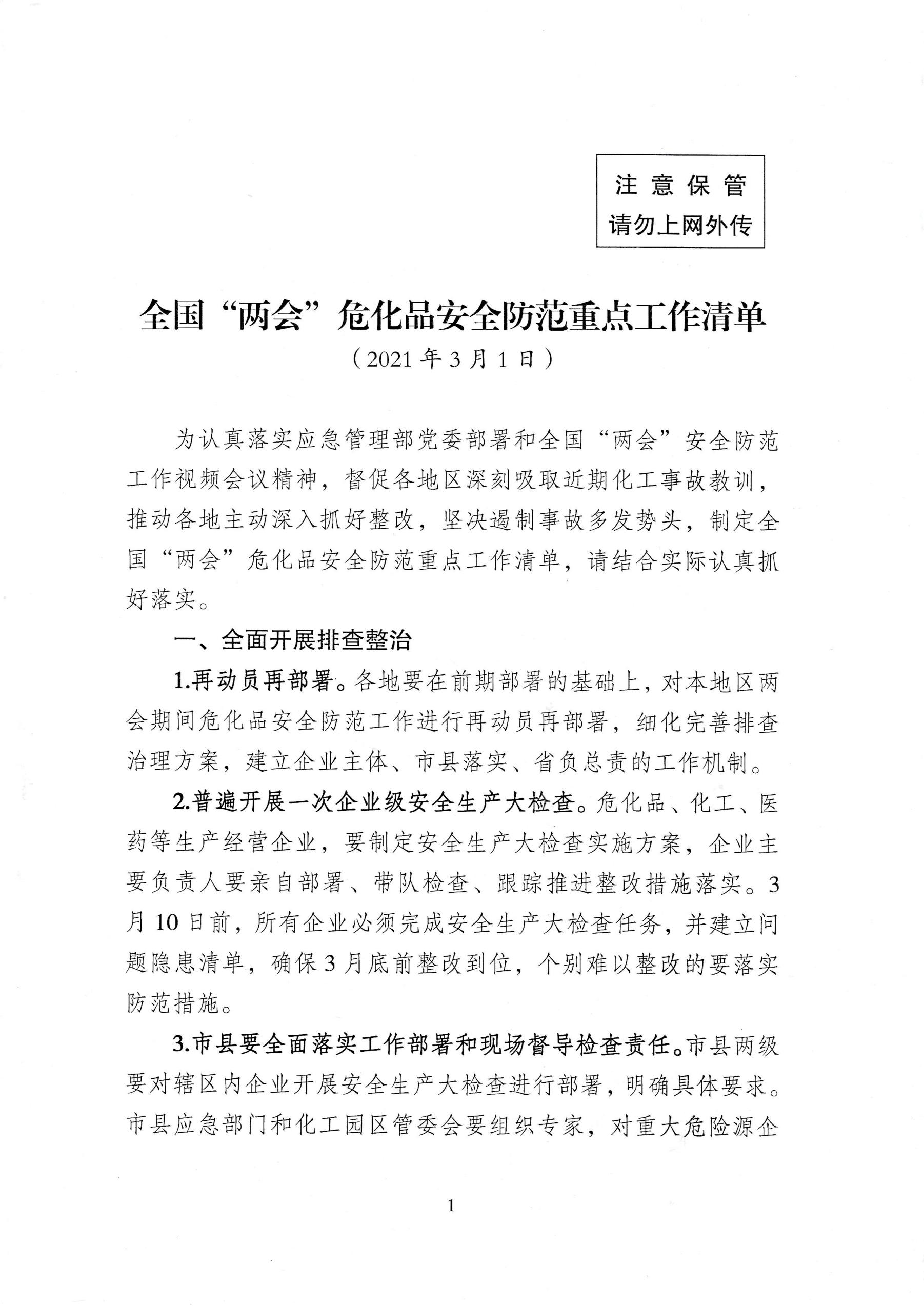 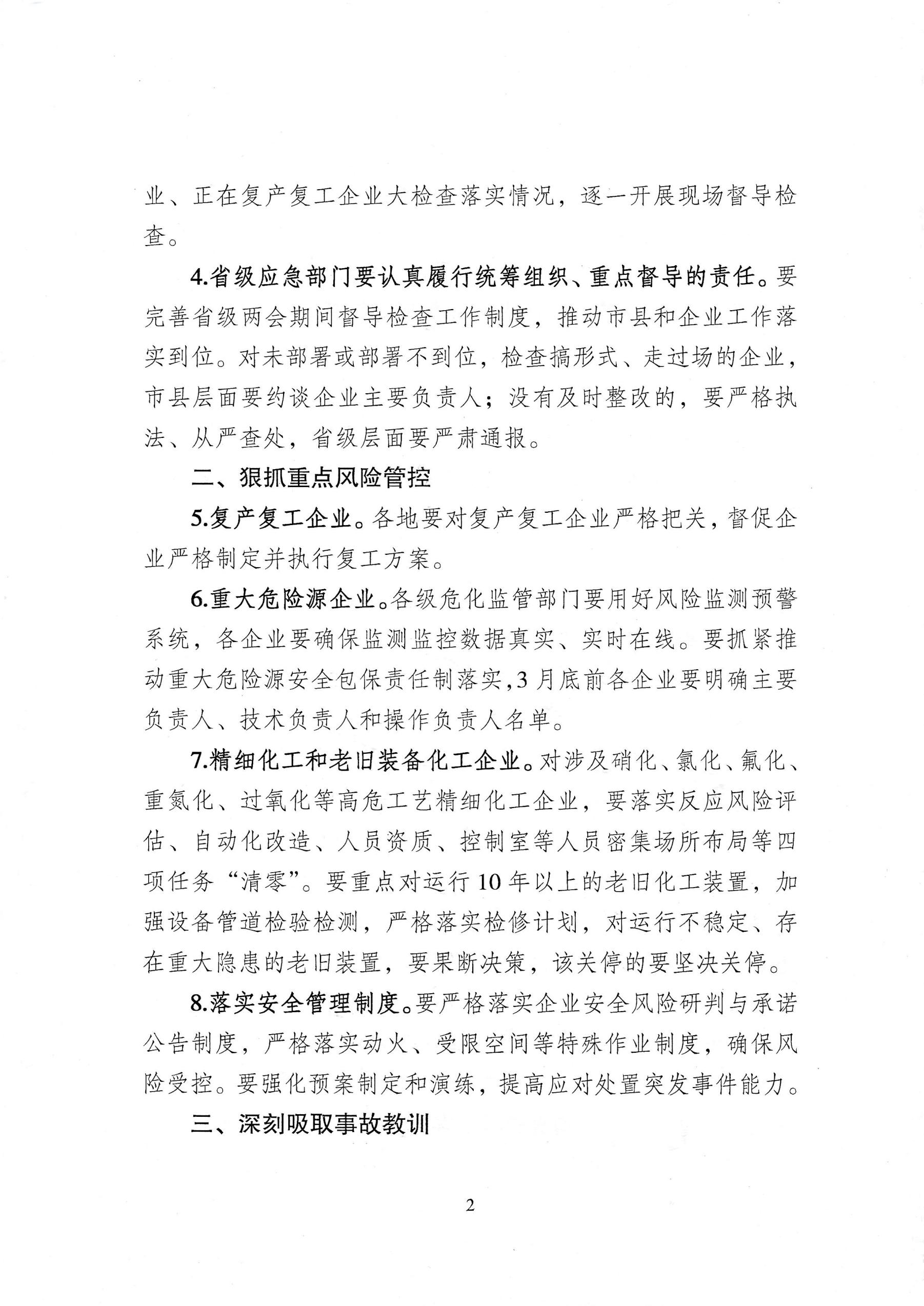 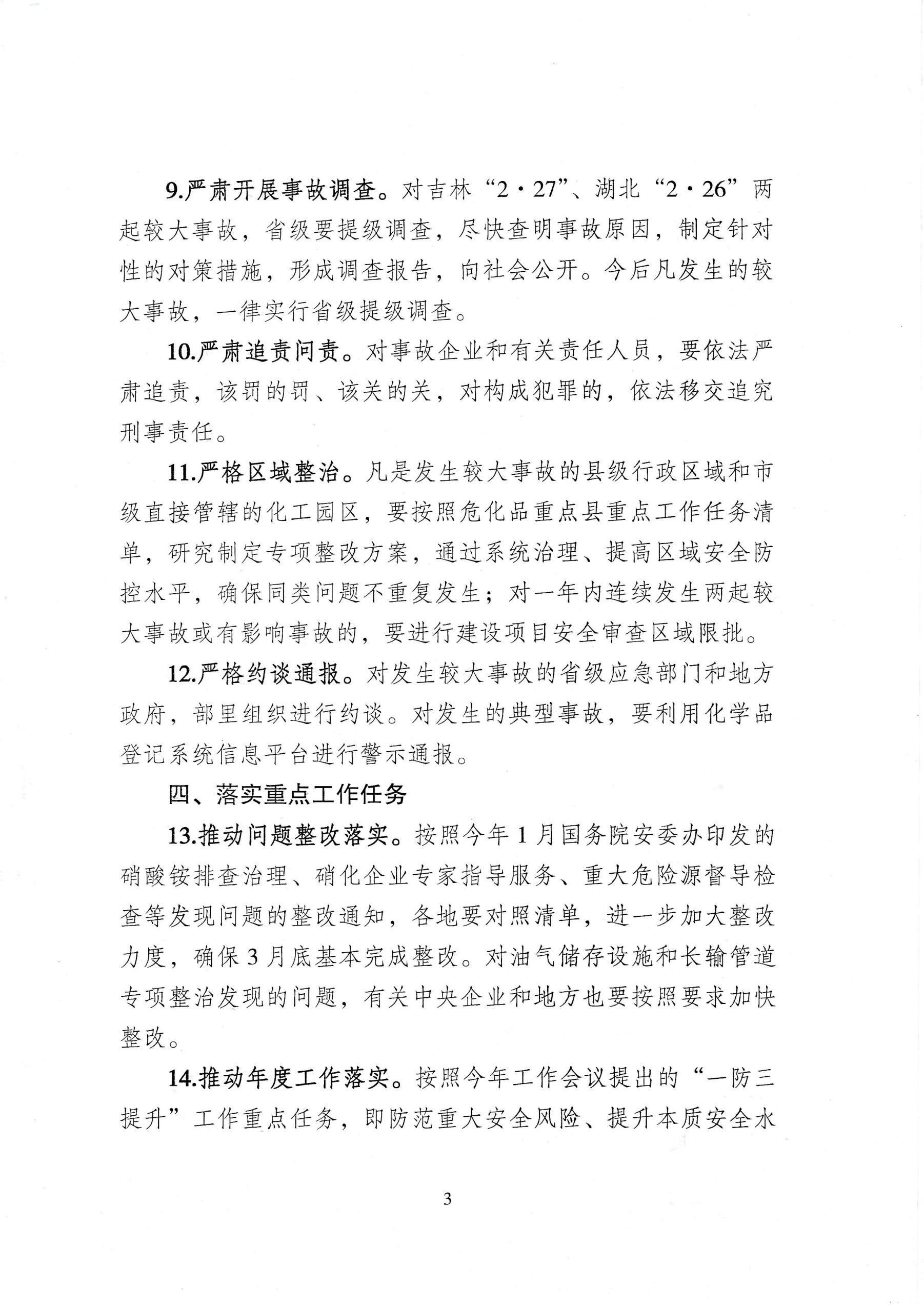 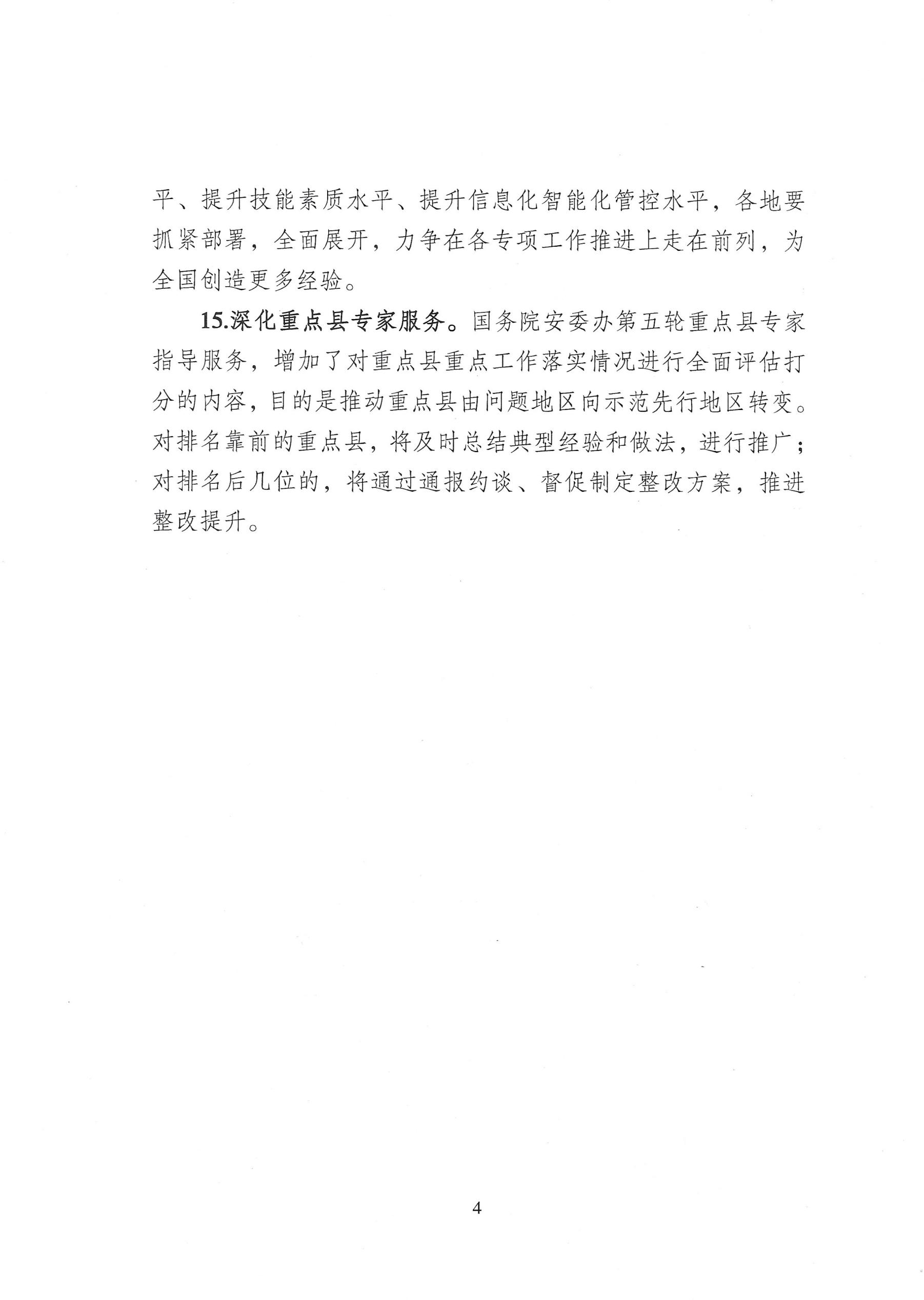 附件6省级检查分组安排第一检查组组    长：田军民  省应急厅危化处处长专  家    检查范围：晋中市、吕梁市第二检查组组    长：王卫国  省应急厅危化处二级调研员              专  家检查范围：长治市、晋城市第三检查组    组    长：李明恒　省应急管理厅危化处二级调研员          专  家检查范围：太原市、阳泉市第四检查组组    长：赵学博  省应急管理厅危化处三级调研员          专  家检查范围：临汾市、运城市第五检查组组    长：杨  杰  省应急管理厅危化处副处长          专  家检查范围：大同市、朔州市、忻州市